MODÈLE D’ORDRE DU JOUR DE 
RÉUNION D’ÉQUIPE HEBDOMADAIRE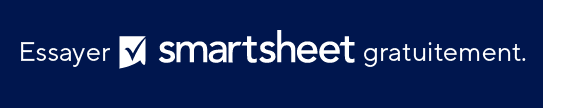 JOUR ET DATELIEULIEUHEURE DE DÉBUTHEURE DE FININTITULÉ DE LA RÉUNION/NOM DU PROJETINTITULÉ DE LA RÉUNION/NOM DU PROJETINTITULÉ DE LA RÉUNION/NOM DU PROJETANIMATEURANIMATEUR1. RÉALISATIONS DE LA SEMAINE1. RÉALISATIONS DE LA SEMAINE1. RÉALISATIONS DE LA SEMAINE1. RÉALISATIONS DE LA SEMAINE1. RÉALISATIONS DE LA SEMAINE2. EXAMEN DE L’AVANCEMENT DES OBJECTIFS2. EXAMEN DE L’AVANCEMENT DES OBJECTIFS2. EXAMEN DE L’AVANCEMENT DES OBJECTIFS2. EXAMEN DE L’AVANCEMENT DES OBJECTIFS2. EXAMEN DE L’AVANCEMENT DES OBJECTIFSDESCRIPTION DE L’OBJECTIFMARQUE DE L’OBJECTIFANNÉE EN COURS À CE JOURANNÉE PRÉCÉDENTE À CE JOURANNÉE PRÉCÉDENTE À CE JOUR3. EXAMEN DES MESURES PRISES LORS DE LA RÉUNION PRÉCÉDENTE3. EXAMEN DES MESURES PRISES LORS DE LA RÉUNION PRÉCÉDENTE3. EXAMEN DES MESURES PRISES LORS DE LA RÉUNION PRÉCÉDENTE3. EXAMEN DES MESURES PRISES LORS DE LA RÉUNION PRÉCÉDENTE3. EXAMEN DES MESURES PRISES LORS DE LA RÉUNION PRÉCÉDENTEDESCRIPTION DE LA MESUREDESCRIPTION DE LA MESUREMESURES À PRENDRE PARDATE DE LA MESUREDATE DE LA MESURE4. NOUVEAUX POINTS À L’ORDRE DU JOUR4. NOUVEAUX POINTS À L’ORDRE DU JOUR4. NOUVEAUX POINTS À L’ORDRE DU JOUR4. NOUVEAUX POINTS À L’ORDRE DU JOUR4. NOUVEAUX POINTS À L’ORDRE DU JOURDESCRIPTION DE LA MESUREDESCRIPTION DE LA MESURERESPONSABLE DE LA PRÉSENTATIONRÉSULTAT ESCOMPTÉRÉSULTAT ESCOMPTÉ5. EXAMEN5. EXAMEN5. EXAMEN5. EXAMEN5. EXAMEN6. PROCHAINE RÉUNION6. PROCHAINE RÉUNION6. PROCHAINE RÉUNION6. PROCHAINE RÉUNION6. PROCHAINE RÉUNIONJOUR ET DATELIEULIEUHEURE DE DÉBUTHEURE DE FINEXCLUSION DE RESPONSABILITÉTous les articles, modèles ou informations proposés par Smartsheet sur le site web sont fournis à titre de référence uniquement. Bien que nous nous efforcions de maintenir les informations à jour et exactes, nous ne faisons aucune déclaration, ni n’offrons aucune garantie, de quelque nature que ce soit, expresse ou implicite, quant à l’exhaustivité, l’exactitude, la fiabilité, la pertinence ou la disponibilité du site web, ou des informations, articles, modèles ou graphiques liés, contenus sur le site. Toute la confiance que vous accordez à ces informations relève de votre propre responsabilité, à vos propres risques.